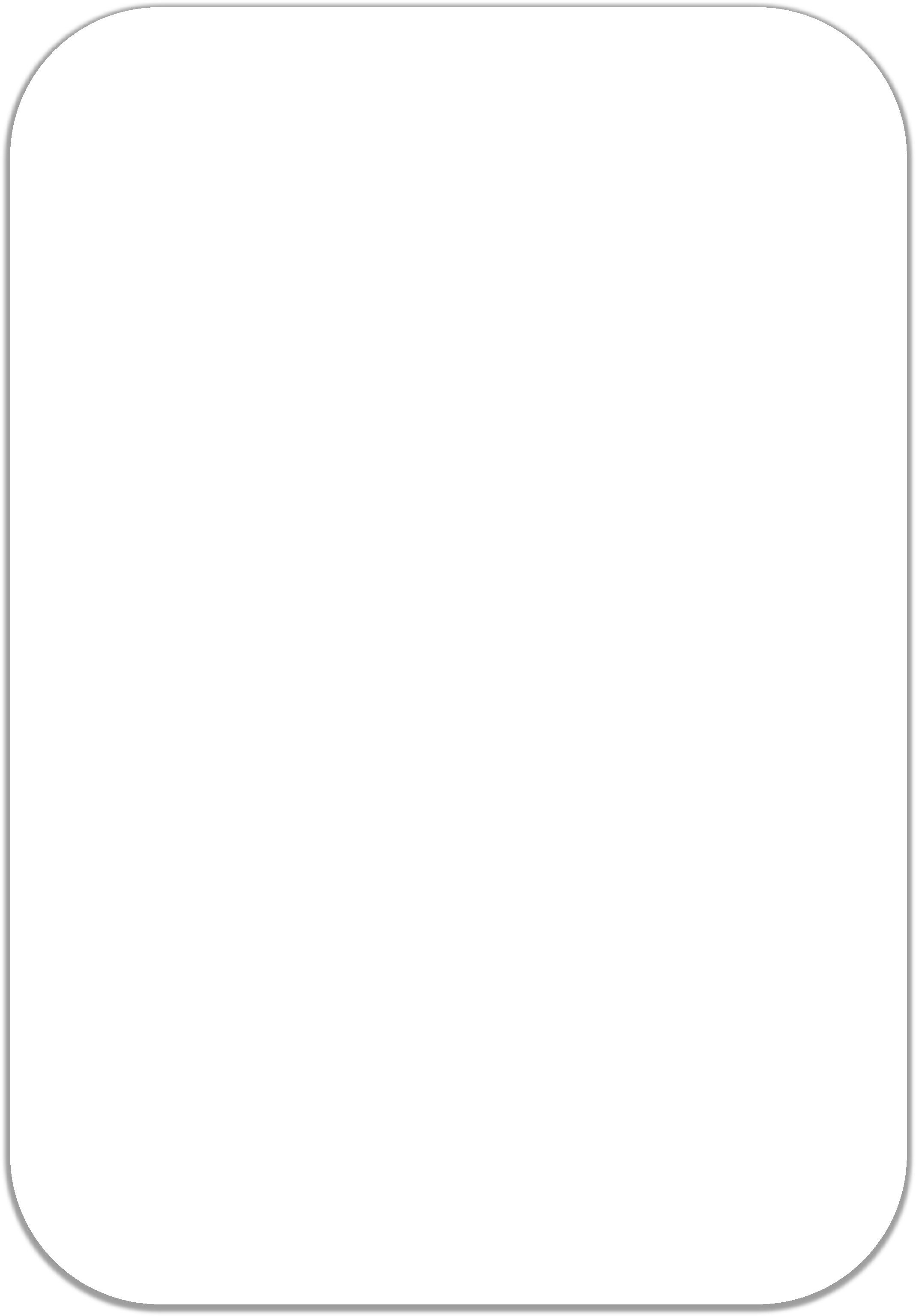 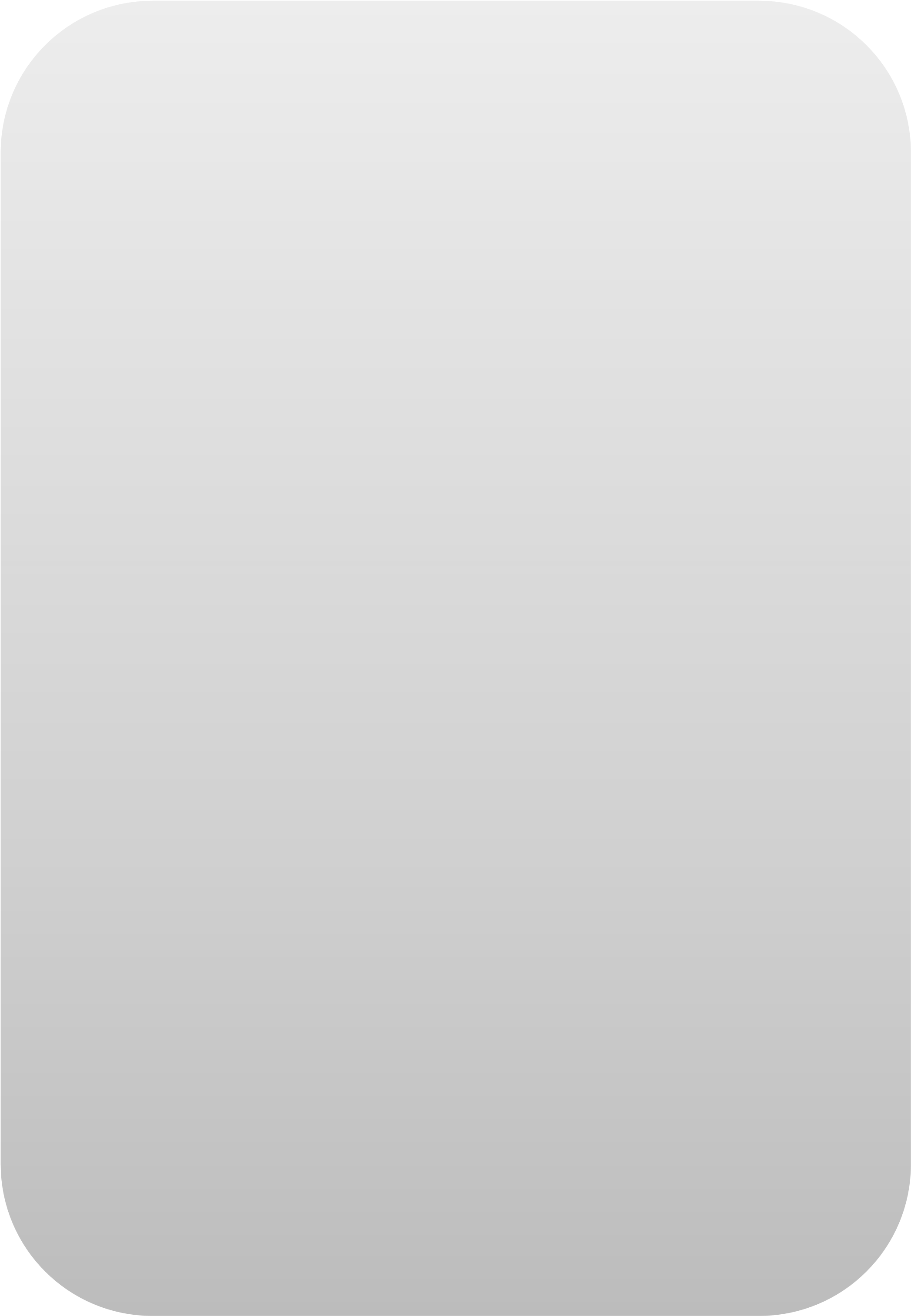 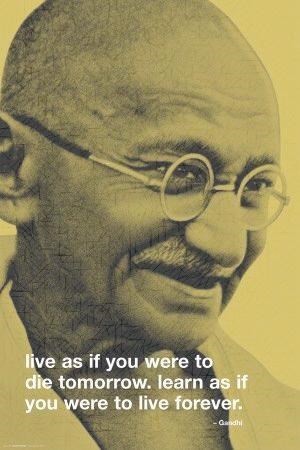 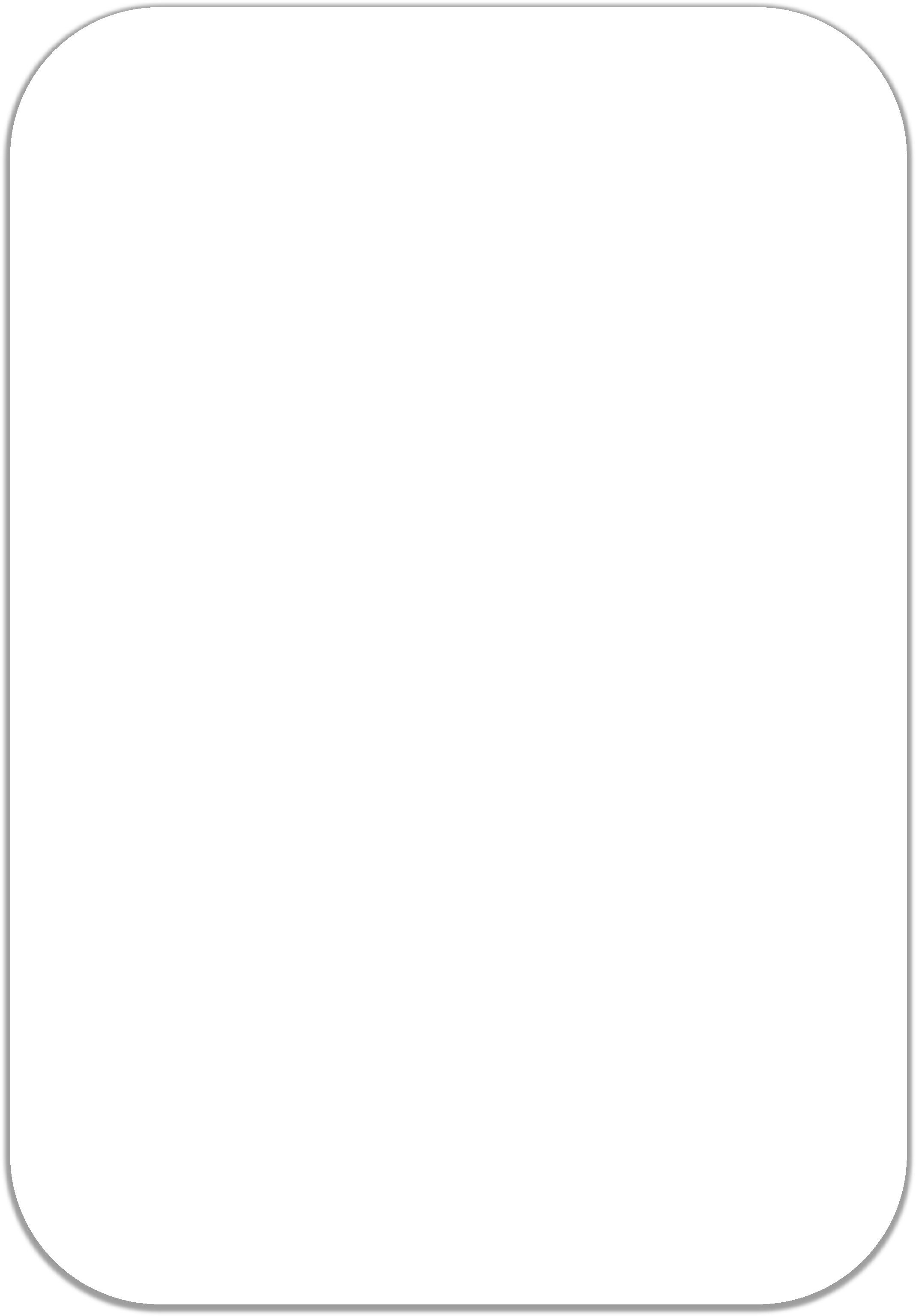 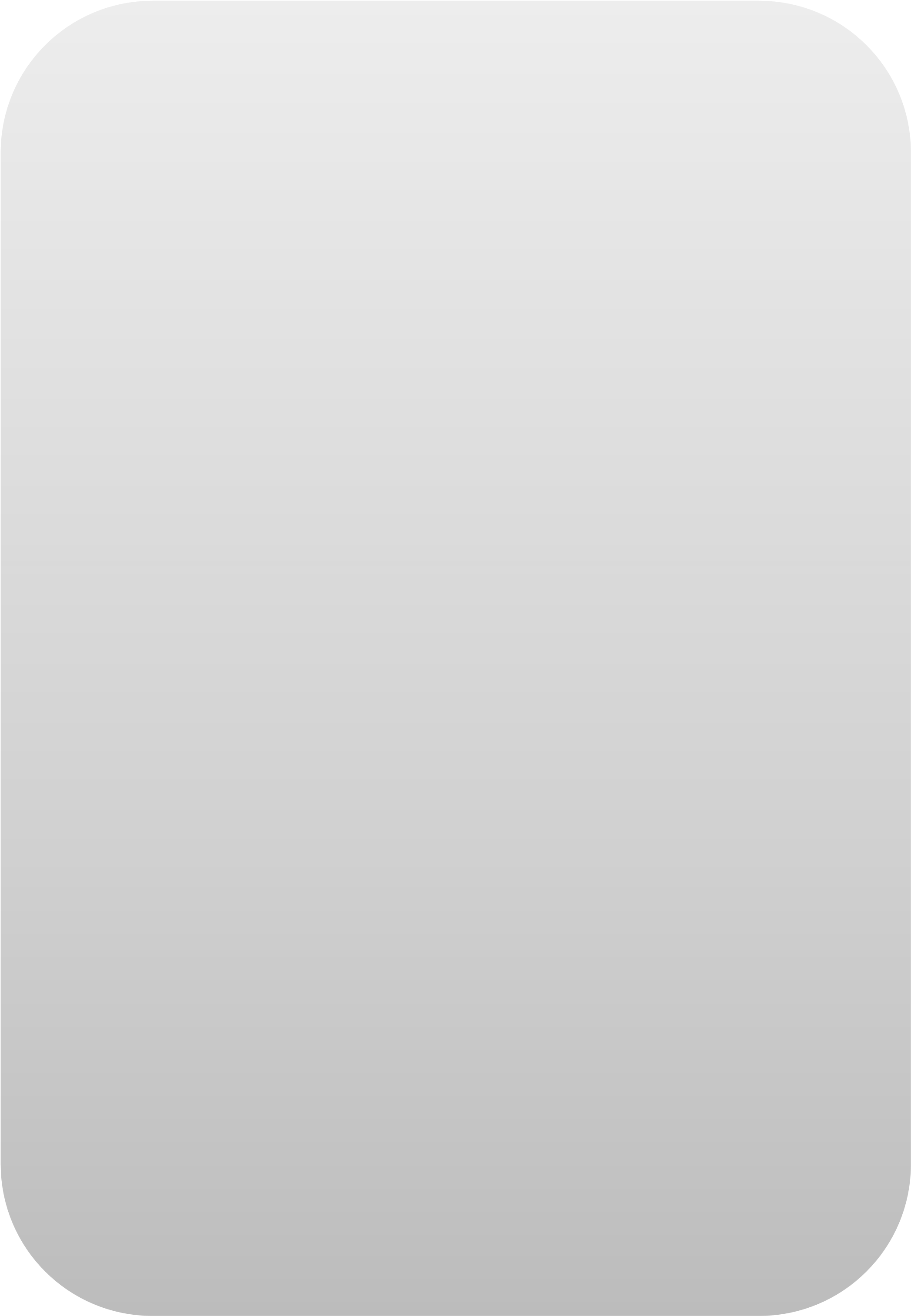 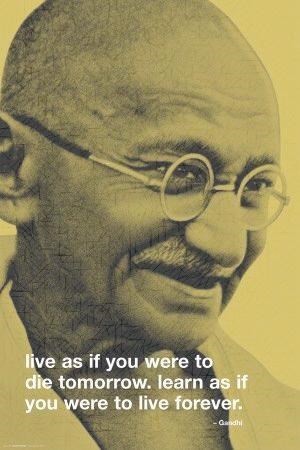 Cysyniadau a Thermau Allweddol Wrth astudio’r uned hon, dylech fod â dealltwriaeth o’r cysyniadau a thermau canlynol.        Er mwyn eich helpu i allu egluro a chymhwyso’r cysyniadau a’r termau mewn cwestiynau arholiad,           ysgrifennwch eich eglurhad eich hun wrth i chi weithio trwy’r llyfryn.Bywyd ar ȏl marwolaethBet Hayyim Bet Olam Atgyfodiad y corff (Efengylwyr)  Chevra kaddisha Amlosgi Deuoliaeth EneidioTeyrngedAngladdNefoeddUffern Cymun SanctaiddAnfarwoladeb BarnKaddish Kittel Keriah MateroliaethMessiah Neshama Olam ha-ba Dameg y Defaid a’r GeifrPurdanAtgofion Atgyfodiad DefodSancteiddrwyddSheloshim Shema  Sheol Shiva Enaid Cyrff Ysbrydol (1 Corinthiaid 15:42-44) Tachrichim Taharah Tallit Yahrzeit  1 Corinthiaid 15:42-44 Ioan 11:24-27 Luc 14: 15-24  Jȏb 12:10 Genesis 2:7 Yr EnaidYr Enaid: Rhan ysbrydol person.  Yr hyn sydd yn  cysylltu person efo Duw.Yn aml, meddylir am yr enaid fel rhywbeth nad yw’n gorfforol ac sydd yn parhau i fyw ar ȏl marwolaeth y corff. Mae’r grȇd mewn enaid yn nodwedd ganolog o nifer o draddodiadau crefyddol.  Yr enaid mewn nifer o grefyddau a thraddodiadau yw rhan ysbrydol a thragwyddol bȏd byw.  Mae’r enaid ar wahan i’r corff sydd yn rhywbeth materol.  Credir fod y syniad o’r enaid wedi datblygu o athroniaith yr Hen Roegiaid (Ancient Greeks).  Plato Roedd Plato yn ystyried mai’r enaid yw hanfod person ac mai hwn yw’r hyn sydd yn penderfynu sut ydym yn ymddwyn.  Yn ȏl Plato mae tri rhan i’r enaid sef y Logos (y meddwl), Thymos (emosiwn) ac eros (chwant).  Roedd plato yn credu fod yr enaid yn anfawrol a’i fod yn gallu goroesi heb y corff.  Credodd Plato fod ‘y meddwl’yn gyfrifol am gadw rheolaeth dros ‘emosiwn’ a ‘chwant’ er mwyn osgoi dinistr y person.Aristotle Diffiniodd Aristotle yr enaid fel craidd neu hanfod bodau byw.  Mae gan rywbeth enaid oherwydd ei fod yn byw ac yn gweithredu. Cristnogaeth ac Iddewiaeth Mae Cristnogion ac Iddewon yn credu mai dim ond bodau dynol sydd yn ȃg eneidiau.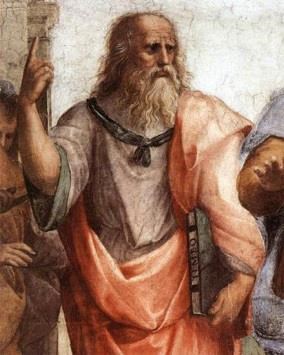 Mae Cristnogion yn ystyried yr enaid fel hanfod anfarwol yr unigolun ac ar ȏl marwolaeth, bydd Duw unai yn gwobrwyo neu yn cosbi’r enaid.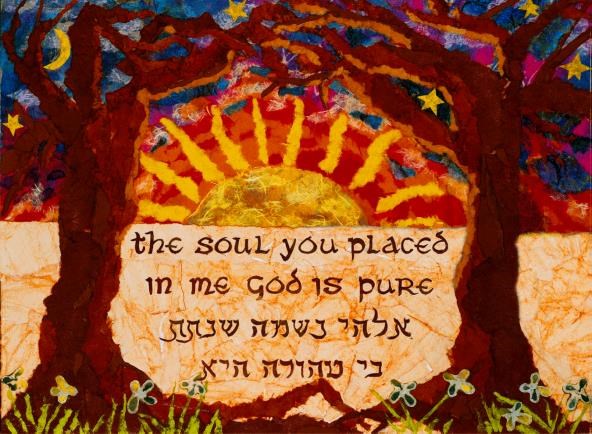 Nid oes gan Iddewon ddysgeidiaethau helaeth am y berthynas rhwng y corff a’r enaid.  Tydyn nhw ddim yn meddwl ei fod yn bwysig.  Dysga Iddewiaeth fod Duw wedi anadlu’r enaid i mewn i gorff Adda.  Dysgir fod yr enaid yn gadael y corff yn ystod cwsg a’i fod yn ymweld ȃ’r nefoedd i gael ei adfywio.  Yn ystod Shabbatt cred rhai fod Duw yn rhoi enaid ychwanegol i bawb.  Credai’r Iddewon y bydden nhw’n cael eu barnu gan Dduw pan fydden nhw’n marw ac y bydd eu corff a’u henaid yn ail-uno.  Bydd yr enaid yn beio’r corff am ei weithredoedd.  Crêd yr Iddewon mai’r agwedd bwysicaf o fywyd yw sut y mae’r person yn byw ar y ddaear.  Mae yna ddau ffordd gwahanol o edrych ar berthynas yr enaid a’r corff.  Deuoliaeth: y grêd fod i bawb 2 ran ar wahanY corff (materol)Enaid (ysbrydol)  Credai’r deuolwyr fod ein henaid yn byw yn ein corff.  Yr enaid yw’r rhan mewnol ‘gwirioneddol’ ohonom ac y bydd yr enaid yn parhau i fyw wedi i’r corff farw.  Materoliaeth: Y safbwynt mai dim ond ‘mater’ sydd yn bodoli.  Yr unig beth sydd gennym, fel bodau dynol ydi ein cyrff, nid oes y fath beth a’r enaid neu’r ysbryd.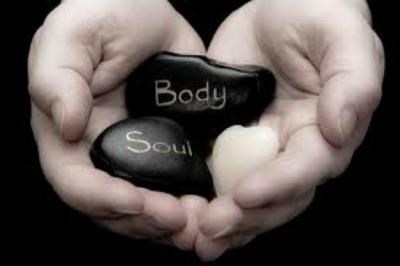 I rai Cristnogion, y cydwybod ydi llais Duw yn ein rhybuddio i ddilyn y llwybr ysbrydol yn hytrach na’r llwybr materol.                          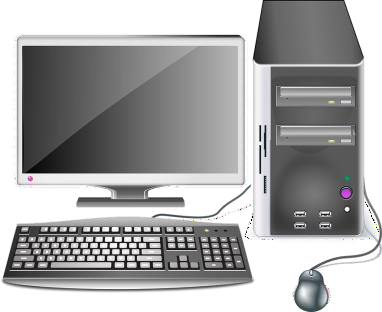 Syniadau amrywiol am yr enaidMae Dyneiddwyr yn gwrthod bodolaeth yr enaidY grêd ymysg rhai gwyddonwyr ydi mai’r ymennydd sydd yn gyfrifol am y meddwl a bod perthynas yr ymennydd i’r meddwl fel perthynas caledwedd cyfrifiadurol i feddalwedd gyfrifiadurol.  Defnyddiwch yr awgrymiadau i gynllunio cyn ateb yn llawn yn eich llyfrau. ‘Dwi’n meddwl              ………………………………………………………..  	………………………………………………………...                ………………………………………………………..  	………………………………………………………... oherwydd ……………………………………………………….. ………………………………………………………..                                                                    ………………………………………………………… 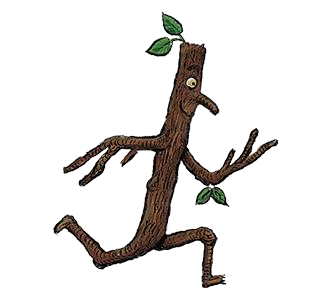 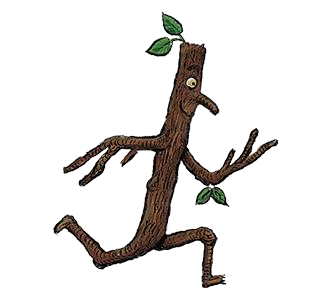 Eneidio ENEIDIO yr eiliad pryd y credir i’r enaid fynd i mewn i gorff y babi (Fel arfer credir iddo ddigwydd yn y groth yn gynnar yn y beichiogrwydd). Mewn termau crefyddol, eneidio yw’r eiliad y mae unigolun dynol yn cael enaid.  Mae rhai crefyddau yn dweud fod yr enaid yn cael ei greu o fewn plentyn wrth iddo ddatblygu.  Yn ôl crefyddau eraill, yn enwedig y rhai ble mae crêd mewn ailymgnawdoliad, mae’r enaid yn bodoli cyn y babi a’i fod yn cael ei ychwanegu ar rhyw bwynt arbennig yn natblygiad y plentyn.Credodd yr athronydd Groegaidd fod eneidio yn digwydd ar eiliad ffrwythloni a dyma oedd barn llawer o Gristnogion yn yr ail a’r drydedd ganrif.  yn amser Aristotle, roedd cred gyffredin fod yr enaid dynol yn ymuno a’r corff a oedd yn datblyg ar ar 40 diwrnod (embryo gwrywaidd) a 90 diwrnod (embryno benywaidd).  Credwyd fod y symudiadau cyntaf y byddai’r fam yn ei deimlo yn arwydd o bresenoldeb yr enaid.  Mae gwahanol grefyddau yn dal gwahanol safbwyntiau ynglŷn â phryd yn ystod beichiogrwydd y mae eneidio yn digwydd: ar eiliad ffrwythloni,  pan fo’r plentyn yn cymeryd ei anadl cyntaf ar ôl cael ei eni,  pan fo’r ‘sustem nerfau’ a’r ymennydd yn cael ei ffurfio,  pan fo’r ymennydd yn dechrau gweithredu,  pan fo’r ffetws yn gallu goroesi ar wahan i’r iwterws. CristnogaethRoedd llawer o ddysgeidiaethau cristnogol cyntaf wedi eu seilio ar waith athronwyr cynnar ac, fel y gwelir uchod, roedd y Cristnogion cyntaf yn tueddu i gredu fod yr wnaid yn bresennol o eiliad ffrwythloni.  Serch hynny, wrth i Gristnogaeth ddatblygu, fe newidiodd feddyliau rhai o ffigyrau dylanwadol y grefydd.  erbyn y 13eg ganrif bu i Tomos Aquinas (1225 – 1274), yn dilyn ystyriaeth o waith y rhai o’i ragflaenwyr, ddatgan: That the intellectual soul is created by God at the end of the human generation. Question 118 article 2 ad 2 Mae llawer o ddarllenwyr cyfoeswrth ddehongli’r sylw  yn dod i’r casgliad fod Aquinas yn credu fod diwedd y ‘creu dynol’ (human generation) yn digwydd 40 diwrnod (bachgen) neu 80 diwrnod (merch) ar ôl cenhedlu.  cadarnhawyd y gred hon gan yr Eglwys Gatholig yn 1312 gan Gyngor Vienne.  Yn 1679, condemniodd y Pab  Innocent XI ysgrifeniadau Cristnogion eraill gan gynnwys yr un isod.It seems probable that the fetus (as long as it is in the uterus) lacks a rational soul and begins to first have one when it is born. Proposition 35 Drwy gondemnio’r gosodiad, roedd y Pab yn dangos fod y mwyafrif o Gatholigion yn credu fod gan y ffetws enaid o eiliad ffrwythlondeb.  Yn ei gyhoeddiadau swyddogol, mae’r Eglwys yn ehangu ar y ddogfen 1974 Declaration on Procured Abortion gan nodi: “From the time that the ovum is fertilised, a new life is begun which is neither that of the father nor of the mother; it is rather the life of a new human being with his own growth. It would never be made human if it were not human already. To this perpetual evidence … modern genetic science brings valuable confirmation. It has demonstrated that, from the first instant, the programme is fixed as to what this loving being will be: a man, this individual-man with his characteristic aspects already well determined. Right from fertilisation is begun the adventure of a human life, and each of its great capacities requires time … to find its place and to be in a position to act.” This teaching remains valid and is further confirmed, if confirmation were needed, by recent findings of human biological science which recognise that in the zygote resulting from fertilisation the biological identity of a new human individual is already constituted. Certainly, no experimental datum can be in itself sufficient to bring us to the recognition of a spiritual soul; nevertheless, the conclusions of science regarding the human embryo provide a valuable indication for discerning by the use of reason a personal presence at the moment of this first appearance of a human life: how could a human individual not be a human person? Iddewiaeth GAll safbwyntiau Iddewig ynglŷn âg eneidio amrywio.  Cred rhai Iddewon nad oes modd ateb y cwestiwng ynglŷn âphryd y mae eneinio yn digwydd.  Mae eraill, ar y llaw arall, yn dehongli Job 10:12 i olygu fod yr enaid     (neshama) yn gorfod dod i mewn i’r corff ar adeg ffrwythloni.  Mae eraill yn dehongli’r darn i olygu mai ar nedigaeth y mae’r enaid yn mynd i mewn i’r corff:Rhoist i mi fywyd a daioni, a diogelodd dy ofal fy einioes.Job 10:12 Mae rhannau eraill o’r Talmud fel Yevamot 69 a Nidda 30b wedi cael eu dehongli i olygu fod eneidio yn digwydd ar ôl 40 diwrnod. Ceir hefyd safbwynt Iddewig arall ynglŷn âg enidio sef fod yr enaid yn ymuno a’r corff ar ader genedigaeth gan ei adael ar farwolaeth.  Yn ogystal a hyn ceir safbwynt arall sydd yn gosod eneidio ar adeg ar ôl genedigaeth, sef, ar yr adeg pan y mae’r plentyn yn gallu ymateb drwy ddweud ‘amen’ am y tro cyntaf.Gwelir, felly, nad oes un safbwynt penodol mewn Iddewiaeth ynglŷn âg union natur ac amseriad eneidio ac mae’n debyg fod hyn oherwydd nad ydi Iddewiaeth yn gyffredinol yn dysgu bod yna wahaniaeth rhwng y corff a’r enaid.  Bywyd ar ôl MarwolaethMae gan pob crefydd rhywbeth i’w ddweud am fywyd ar ôl marwolaeth a gall beth sydd ganddynt i’w ddweud effeithio ar fywydau pobl.Crêd rhai eich bod yn marw am byth; bydd eich corff yn pydru a ni fyddwch yn bodoli mwyach.  Crêd eraill, mai, er bod eich corff yn yn marw ac yn pydru, mae eich enaid yn parhau i fyw a’ch bod yn symud ymlaen i fath gwahanol o fodolaeth.  Serch hynny, nid yw hi bob amser yn hawdd i ddod i gasgliad ynglŷn â phryd yn union y mae person wedi marw e.e ydi person sydd ar beiriant cynnal bywyd ac yn anhebygol o ddod oddi arno a goroesi, wir yn fyw?Mae yna lawer o resymau pam y bod pobl yn derbyn neu’n gwrthod y grêd mewn bywyd ar ôl marwolaeth.Bydd rhai crefyddau yn dysgu ein bod i gyd yn symud ymlaen i rhyw fath o fywyd arall ac i nifer o bobl mae hyn ynddo’i hun yn ddigon i’w perswadio fod yna fywyd ar ôl marwolaeth.  Mae u ffydd yn eu perswadio i ddilyn yr hyn y mae eu crefydd yn ei ddysgu.Defnyddia eraill esiampl ‘Profiadau byr o Farwolaeth’ (Nera Death Experiences) i ddadlau bod enaid yn bodoli ar ôl marwolaeth.  Bydd PBoF fel arfer yn cynnwys y teimlad o adael eich corff wedi marwolaeth neu wrth i farwolaeth agoshau.  Tra yn ymddangos yn farw, mae rhai yn honi wedi iddynt ‘wella’ eu bod wedi profi nefoedd neu/ac eu bod wedi siarad gyda aelodau teuluol sydd eisioes wedi marw.  to argue that a soul exists after death. https://www.youtube.com/watch?v=ML2QgU4WstQ Elizabeth Taylor ar raglen Oprah Winfrey Nid yw pawb yn credu fod PBoF yn brawf o fywyd ar ôl marwolaeth.  Crêd rhai fod y gweledigaethau yn yn cael eu hachosi gan newidiadau cemegol yn yr ymennydd pan ei fod yn fyr o ocsigen.  Weithiau, bydd pobl yn ceisio defnyddiol ‘paranormal’ e.e. ysbrydion fel tystiolaeth o fywyd ar ôl marwolaeth.  Honai rhai eu bod yn gallu cysylltu gyda’r meirw o du hwnt i’r bedd.   Anghytuna eraill gan ddweud fod yna eglurhad gwyddolol i’r ffenomanau hyn, er efallai, nad yw un wedi ei ddarganfod hyd yn hyn.  Crêd llawer nad yw’r ‘digwyddiadau’ hyn yn wir yn lle cyntafCristnogaethMae dau brif gysyniad am fywyd ar ôl marwolaeth mewn Cristbogaeth.ATGYFODIAD – ar ôl marwolaeth nid oes dim yn digwydd, ond, ar adeg penodol yn y dyfodol ( dydd y farn neu’r dydd olaf) fe fydd y meirw yn dod yn ôl yn fyw (atgyfodi) ac fe fyddant yn derbyn corff tragwyddol (immortal).  ANFARWOLDEB YR ENAID – y grêd fod gan fodau dynol gorff ac enaid a bod yr enaid, wedi marwolaeth y corff, yn symud ymlaen at Dduw  i le ysbrydol.  A disgwyliwn am atgyfodiad y meirw, a bywyd y byd sydd i ddyfod. Credo NiceaCredaf yn ... atgyfodiad y corff a’r bywyd tragwyddol. Credo’r ApostolionCrêd cristnogion fod ffydd yn Iesu yn gallu goresgyn drygioni a marwolaeth.Ond, y gwir ydy bod y Meseia wedi'i godi yn ôl yn fyw! Mae e fel y ffrwyth cyntaf i ymddangos adeg y cynhaeaf – fe ydy'r cyntaf o lawer sy'n mynd i gael eu codi.  Am fod marwolaeth wedi dod drwy berson dynol, daeth bywyd ar ôl marwolaeth drwy berson dynol hefyd.  Mae pawb yn marw am eu bod nhw'n perthyn i Adda, ond mae pawb sy'n perthyn i'r Meseia yn cael bywyd newydd. … Ond wedyn dw i'n clywed rhywun yn gofyn, “Sut mae'r rhai sydd wedi marw yn mynd i godi? Sut fath o gorff fydd ganddyn nhw?”  Am gwestiwn dwl! Dydy planhigyn byw ddim yn tyfu heb i beth sy'n cael ei hau yn y ddaear farw.  A dim yr hyn sy'n tyfu dych chi'n ei blannu, ond hedyn bach noeth – gwenith falle, neu rywbeth arall.  Ond mae Duw yn rhoi ‛corff‛ newydd iddo, fel mae'n dewis. Mae gwahanol blanhigion yn tyfu o wahanol hadau. … Dyna sut bydd hi pan fydd y rhai sydd wedi marw'n atgyfodi. Mae'r corff sy'n cael ei roi yn y ddaear yn darfod, ond bydd yn codi yn gorff fydd byth yn darfod.  Pan mae'n cael ei osod yn y ddaear mae'n druenus, ond pan fydd yn codi bydd yn ogoneddus! Mae'n cael ei ‛hau‛ mewn gwendid, ond bydd yn codi mewn grym!  Corff dynol cyffredin sy'n cael ei ‛hau‛, ond corff ysbrydol fydd yn codi. Yn union fel mae corff dynol naturiol yn bod, mae yna hefyd gorff ysbrydol.  I Corinthiaid 15:20-22, 35-38, 42-44 Yna meddai, “Iesu, cofia amdana i pan fyddi di'n teyrnasu.” Dyma Iesu'n ateb, “Wir i ti – cei di ddod gyda mi i baradwys heddiw.” Luc 23:42-43  ‘’Mae digon o le i fyw yn nhŷ fy Nhad; byddwn i wedi dweud wrthoch chi os oedd hi fel arall. Dw i'n mynd yno i baratoi lle ar eich cyfer chi.’’Ioan 14:2  Yna gwelais orsedd wen fawr a Duw yn eistedd arni. Dyma'r ddaear a'r awyr yn dianc oddi wrtho ac yn diflannu am byth. A dyma fi'n gweld pawb oedd wedi marw, pobl fawr a phobl gyffredin, yn sefyll o flaen yr orsedd. Dyma'r llyfrau amdanyn nhw yn cael eu hagor. Yna agorwyd llyfr arall, sef Llyfr y Bywyd. Cafodd pob un ei farnu am beth roedd wedi'i wneud – roedd popeth amdanyn nhw wedi cael ei gofnodi yn y llyfrau. Dyma'r môr yn rhoi yn ôl y bobl oedd wedi marw ynddo, a dyma Marwolaeth a Byd y Meirw yn rhoi'r bobl oedd ynddyn nhw yn ôl. Yna cafodd pob un ei farnu am beth roedd wedi'i wneud.  Wedyn cafodd Marwolaeth a Byd y Meirw eu taflu i'r llyn tân. Y llyn tân ydy'r ‛ail farwolaeth‛. Cafodd pob un doedd eu henwau nhw ddim wedi'u hysgrifennu yn Llyfr y Bywyd eu taflu i'r llyn tân .… Yna gwelais nefoedd newydd a daear newydd. Roedd y ddaear a'r awyr gyntaf wedi diflannu. Doedd y môr ddim yn bodoli ddim mwy.CroDyma fi'n gweld y ddinas sanctaidd, y Jerwsalem newydd, yn dod i lawr oddi wrth Dduw yn y nefoedd. Datguddiad 20:11-15, 21:1-2 Cwestiwn ArholiadEglurwch gredoau Cristnogol am fywyd ar ôl marwolaeth (8) Safbwyntiau Iddewig am fywyd ar ôl marwolaeth (Olam Ha-Ba) Mae gan Iddewon syniadau tebyg i Gristnogion am fywyd ar ôl marwolaeth (Olam Ha-Ba). yn wreiddiol roedd Iddewon yn credu y gallwch gael eich cosbi am bechodau eich rhieni neu eich neiniau a teidiau!  Our fathers sinned and are no more, and we bear their punishment. Lamentations 5:7 Dros amser fe newidiodd y farn hon ac fe ddaeth yr Iddewon i gredu mai sut yr ydych chi yn byw eich bywyd chi sydd yn cyfrif.  This world is like an antechamber to the world to come; prepare thyself in the antechamber that thou mayest enter into the hall. Mishnah Mae credoau Iddewig mewn bywyd ar ôl marwolaeth yn rhoi ystyr a phwrpas i fywyd.  Mae Iddew yn gwybod os bydden nhw’n addoli Duw ac yn cadw ei gyfraith, bydd Duw yn eu gwobrwyo.  I believe with perfect faith that there will be a resurrection of the dead at a time when it will please the Creator, blessed be his name, and exalted be the remembrances of him for ever and ever. Number 13 of the Thirteen Principles of Faith O Lord of compassion remember unto him (her) for good all the meritorious and pious deeds which he (she) wrought while on earth. Open unto him (her) the gates of righteousness and light, the gates of pity and grace. O shelter him (her) for evermore under the cover of thy wings; and let his (her) soul be bound up in the bond of eternal life Prayer for home service prior to a funeral, The Authorised Daily Prayer Book Cwestiwn arholiadEglurwch syniadau Iddewig am fywyd ar ôl marwolaeth (8) Syniadau’r Dyneiddywr am fywyd ar ôl marwolaethhttp://understandinghumanism.org.uk/films/?film=5pWEoOXdYIE Humanism4schools – Afterlife: Is this the only life we have? Mae dyneiddwyr yn faterolwyr, felly, maent yn gwrthod unrhyw syniad fod gennym enaid.  Credent mewn disgrifiad wyddonol o fywyd dynol ac maent yn gwrthod unrhyw awgrym o fodolaeth ysbrydol.  ‘Rydym yn fodau materol sydd yn pydru wedi i ni farw.  Ni fydd unrhyw ran ysbrydol, goruwchnaturiol ohonom yn goroesi.  Mae Dyneiddwyr yn credu mai’r bywyd hwn yw'r unig fywyd sydd gennym: nid yw'n 'ymarfer gwisgoedd' (dress rehearsal). Mae tystiolaeth yn bwysig i Ddyneiddwyr wrth iddynt benderfynu beth i'w gredu ac nid ydynt yn gweld unrhyw dystiolaeth gadarn ein bod yn byw ar ôl i ni farw. Oherwydd mai hwn yw’r unig fywyd yr ydym yn gwybod ein bod am gael, mae Dyneiddwyr yn meddwl y dylem wneud y mwyaf ohonno. Edrycha’r Dyneiddwyr ar y diffiniad gwyddonol o farwolaeth - hy y pwynt lle mae gweithgarwch yr ymennydd yn stopio. Maent yn deall bod rhai pobl yn credu mewn athrawiaethau crefyddol ynghylch bywyd i ddod ond maent yn teimlo fod y rhain wedi cael eu hysgrifennu cyn datblygiadau gwyddonol ac felly felly nid ydynt yn ei ystyried fel dealltwriaeth gyflawn.Nid yw Dyneiddwyr yn credu bod unrhyw dystiolaeth ar gyfer byd a ddaw yn ddigon cryf i’w gymryd o ddifrif. Hynny yw, gellir egluro pethau fel PBoF, gweld ysbrydion neu siarad a’r meirw trwy wyddoniaeth ac ymchwilio er enghraifft, mae llawer o achosion fel hyn wedi cael eu gweld profi i fod yn ffug neu yn rithiau; gall pobl sydd yn honni fod ganddynt y gallu i gysylltu a’r meirw fod yn well am  'ddarllen' pobl (gan fanteisio ar eu galar)ac mae esboniadau gwyddonol ar gyfer PBoF (e.e diffyg ocsigen). Mae Dyneiddwyr yn credu bod tystiolaeth glir bod ein corff stopio peidio byw pan fyddwn yn marw (mae ein cyrff yn pydru ac nad oes dim yn goroesi).https://www.youtube.com/watch?v=yHNq4SQxyv0 Derren Brown – How to read someone’s mind Mae Dyneiddwyr yn credu bod y syniad o fywyd ar ôl marwolaeth yn ganlyniad i ofn pobl o farwolaeth. Mae’r gred nad yw marwolaeth ddiwedd yn cysuro pobl pan fod rhywun annwyl iddynt yn marw ac mae yn eu gwneud yn llai ofnus ynglŷn a’u marwolaeth eu hunain.Crêd Dyneiddwyr bod y syniad o wobr a chosb ar ôl marwolaeth yn rhywbeth sydd wedi cael ei ddefnyddio i reoli ymddygiad pobl yn y gorffennol ac nad yw’r ofn o gosb yn y bywyd nesaf yn reswm da i ymddwyn yn dda. Maent yn credu y dylai pobl drin pobl eraill fel y byddent yn hoffi cael eu trin gan fod hyn yn gwneud i ni deimlo'n dda, ac yn fod bod yn dda yn helpu i wneud y byd yn le gwell.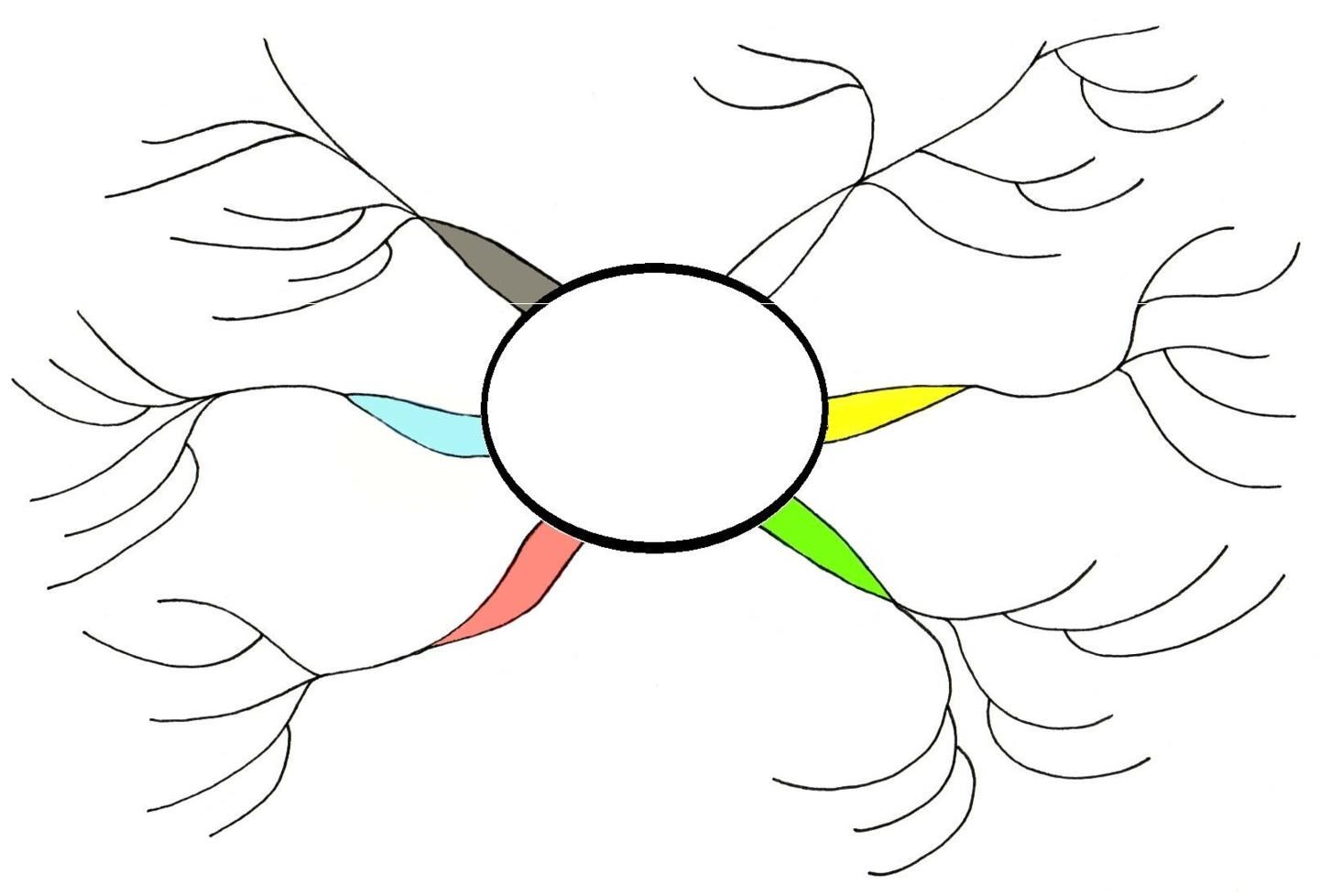 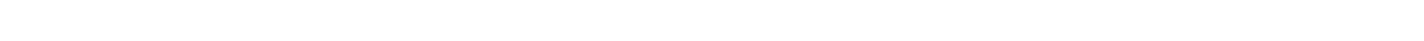 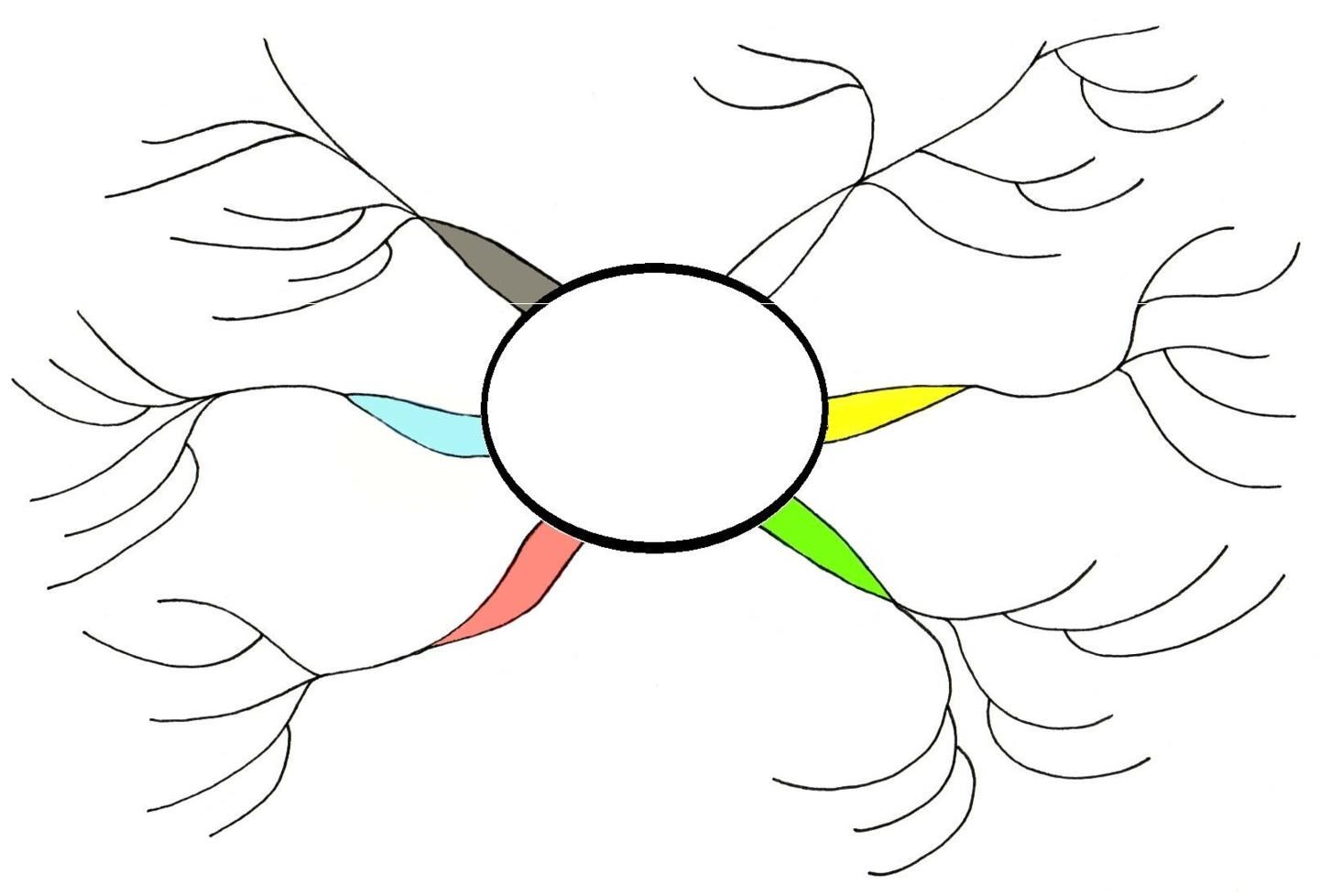 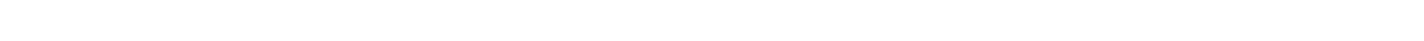 Nefoedd ac UffernMae Iddewon a Cristnogion yn credu, fel bodau dynol, dim ond un bodolaeth daearol sydd yna  ac fod bywyd tragwyddol i’w gael yn y byd a ddaw. Mae llawer o gredinwyr traddodiadol yn dal mai ar ôl marwolaeth, byddwn yn codi i gael eu beirniadu gan Dduw, gyda'r rhai sy'n caru Duw yn cael eu barnu’n deilwng (da) ac yn cael eu codi i fywyd tragwyddol yn y nefoedd. Mae llai o gytundeb ymysg Cristnofion ac Iddewon ynglŷn â bodolaeth Uffern.Credoau Cristnogol ac Iddewig am FarnMae Cristnogion yn credu mewn atgyfodiad a'r bywyd tragwyddol; Nid  marwolaeth yw’r diwedd, ond porth i fodolaeth perffaith. Mae rhai Cristnogion yn dweud mai’r nefoedd yw ein gwir gartref ac mai prawf yw ein bywydau yma ar y ddaear ar gyfer y bywyd tragwyddol..Mae Cristnogion yn credu fel y bu i  Iesu wedi godi eto ar ôl marwolaeth, y byddwn ni hefyd. Mae'r Beibl yn dysgu fod Duw yn farnwr dwyfol ac ar Ddydd y Farn bydd yn penderfynu pwy fydd yn cael eu gwobrwyo gyda bywyd tragwyddol mewn paradwys a phwy fydd yn cael eu cosbi. Bydd y rhai sy'n credu yn Iesu ac wedi byw bywyd da yn cael mynd i'r nefoedd. Bydd y rhai sydd wedi gwrthod cariad Duw ac yn achosi niwed i eraill yn cael eu hanfon i uffern.Mae rhai Cristnogion yn ddeuolwyr. Maent yn credu bod ar eiliad marwolaeth bydd ein henaid yn gwahanu ac yn gadael y corff. Bydd y corff yn pydru tra fod yr enaid anfarwol yn cael ei uno â Duw yn y nefoedd.Mae Cristnogion eraill, er enghraifft, yr Efengylwyr, yn dweud bod ar ôl marwolaeth byddwn yn profi atgyfodiad corfforol, fel Iesu, a ddaeth yn ôl yn fyw ar ffurf gorfforol. Yn ei lythyr at y Corinthiaid, mae Sant Paul yn dweud mai, ar ôl ein marwolaeth, byddwn yn codi fel cyrff ysbrydol, nid eneidiau heb gorff yn unig.Mae llawer o Gristnogion yn gofyn beth mae Sant Paul yn ei olygu pan mae'n sôn am gorff ysbrydol. Yr agosaf y gallwn ni ddod i ddeall y syniad hwn yw’r syniad o angel. Credir fod angylion yn fodau corfforol, ond, maent hefyd yn ysbrydol ac yn anfarwol. Gellir eu gweld, ond nid ydynt o'r byd hwn. Felly, mae rhai Cristnogion yn credu bod Sant Paul yn awgrymu  y byddwn yn bodoli fel angylion yn y bywyd a ddaw.Mae Cristnogion yn credu y bydd yna Ddydd y Farn pryd y bydd pobl yn cael eu beirniadu gan Dduw am ansawdd eu bywydau. Mae Cristnogion yn credu mai ar y diwrnod hwn, bydd Iesu yn dychwelyd i'r ddaear yn yr ail ddyfodiad. Bydd hyn yn nodi diwedd bodolaeth dynol ar y ddaear. Gelwir hyn yn  parousia. Mae'r dyfyniad isod o Matthew disgrifio sut y bydd Iesu yn gwahanu'r bobl a fydd yn mynd i'r nefoedd o’r rhai sy'n mynd i uffern, yn union fel y mae bugail yn gwahanu'r defaid oddi wrth y geifr.IddewiaethMae Iddewiaeth yn dysgu bod y corff a'r enaid yn un; ni ellir eu gwahanu. ni all yr enaid heb fodoli heb y corff. Pan gafodd Adda ei greu mae'n dweud bod Duw wedi 'anadlu yn ei ffroenau enaid bywyd' (Genesis 2: 7). Mae Iddewon yn gweld yr 'enaid' fel yr hyn sydd yn gwneud i ni fyw. Mae'n drosiad am yr hyn sy'n ein gwneud yn fodau byw; nid yw'n rywbeth ar wahân sydd â bywyd ei hun heb y corff.Iddewiaeth CynnarNid oes gan yr ysgrythurau Iddewig bron ddim i’w ddweud am y byd a ddaw: nid oes cyfeiriad at ffigyrau fel Adda, Abraham, Moses na Dafydd yn byw ar ôl marwolaeth. Derbyniwyd bod pan fuont farw, er y byddent yn byw yn y atgofion y cenedlaethau i ddod, fod eu corff ac enaid wedi marw am byth. Os oedd yna unrhyw ddealltwriaeth o'r bywyd nesaf, yr oedd bod y meirw yn cael eu cludo i Sheol, man cysgodol o fodolaeth isfydol diflas, ond nid oedd hyd yn oed hwn yn syniad cyffredin. Iddewiaeth GyfoesYn fwy diweddar, mae’r meddwl Iddewig wedi dod i dderbyn y syniad o’r byd a ddaw neu  Olam Ha-Ba. Heddiw, mae Iddewiaeth yn tueddu i ddysgu mai wedi marwolaeth bydd gwahaniad dros dro o’r corff a’r enaid, ond byddant yn uno eto ar Ddydd y Farn.Mae'r tabl blaenorol yn crynhoi'r ymatebion gwahanol i'r cysyniad o atgyfodiad. Mae llawer o bobl Iddewig yn credu y bydd y farn ac atgyfodiad yn digwydd ar ôl y ddyfodiad y Meseia.Ar gyfer Cristnogaeth ac Iddewiaeth, eglurwch mewn manylder y dysgeidiaethau crefyddol am fywyd ar ôl marwolaeth a barn gan ddefnyddio’r ffram ysgrifennu fel canllaw.  Mae llawer/y mwyafrif o Gristnogion yn credu …………………………………. Daw hyn o’r ddysgeidiaeth / dyfyniad Beiblaidd ………………….. Mae hyn yn golygu/ Oherwydd hyn maent yn credu ..............................................................................................................……………………………………………………………………......................................................................................................................... Mae rhai Cristnogion / grwpiau eraill fel y  ……………. yn credu fod ……………………… Daw hyn o’r ddysgeidiaeth / dyfyniad Beiblaidd ………….. Mae hyn yn golygu/ Oherwydd hyn maent yn credu ............................................................................................................................................……………………………………………………………………............................................................ Yn olaf, mae Cristnogion megis  …………..……. yn credu fod …..…………..…………. Mae hyn yn golygu/ Oherwydd hyn maent yn credu ………….…… Mae eu credoau yn debyg/yn wahanol i……………………………………….. Marwolaeth a Defodau AngladdolDEFOD – Arferiad neu seremoni  crefyddol sydd yn dilyn trefn arbennigPan fydd pobl yn marw, mae'n gyffredin i nodi eu marwolaeth a dathlu eu bywyd mewn rhyw fath o seremoni. Mae gan gwahanol grefyddau eu defodau a’u harferion penodol eu hunain. Mae'r adran hon yn rhoi manylion am sut y mae’r seremonïau hyn yn adlewyrchu credoau am y byd a ddaw.Darllenwch y disgrifiadau o ddefodau angladdol gwahanol draddodiadau 'ac o amgylch y blychau, eglurwch ystyr ac arwyddocâd pob agwedd. Mae dwy enghraifft wedi'u hysgrifennu ar eich cyfer.IDDEWIAETH Mae Iddewiaeth yn ffocysu ar yr hyn sydd yn digwydd yn y bywyd hwn yn hytrach na beth sydd yn digwydd yn y bywyd nesaf.  Er fod y mwyafrif o Iddewon yn credu y bydd y meirw yn cael eu barnu a’u bod yn dychwelyd i gwmni Duw, nid oes yna’r r’un pwyslais ar atgyfodiad a welir mewn seremoniau Cristnogol.  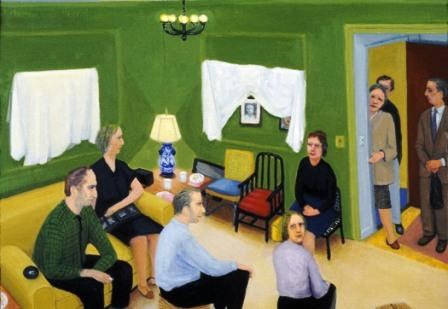 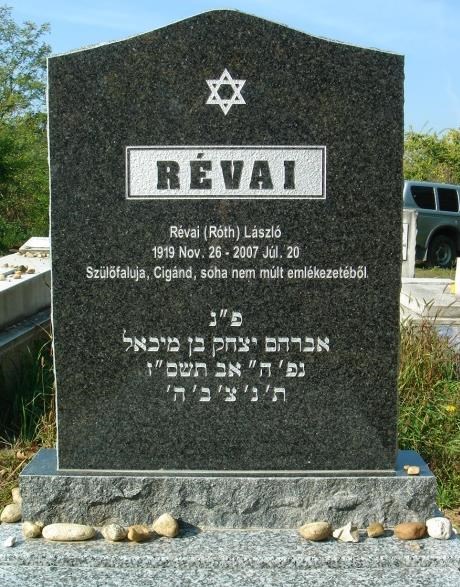 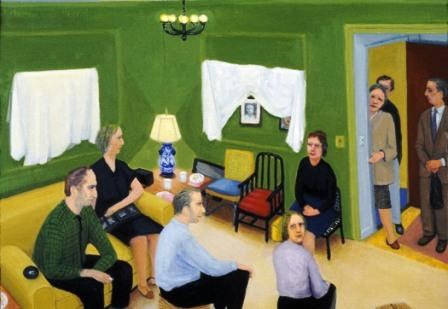 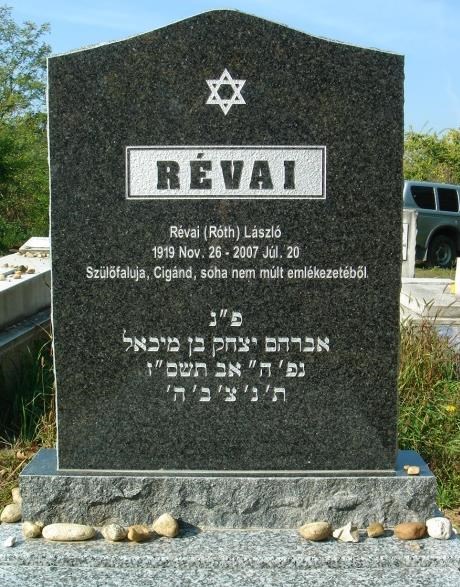 Gwasanaethau Angladdol Di-GrefyddMae llawer o bobl heddiw nad ydynt yn gyfforddus gyda’r syniad o wasanaeth angladdol crefyddol.  Fel canlyniada, mae gwasanaethau di-grefydd wedi dod yn fwy poblogaidd.  Mae llawer o bobl eisiau gwasanaeth llai fformal a mwy personolble gallent ddewis y caneuon a’r darlleniadau a ble nad oes unrhyw son am Dduw.  Mewn gwasanaeth angladdol dyneiddiol bydd y rhai sydd yn bresennol yn cofio bywyd y person sydd wedi marw gan adlewyrchu ar eu cyfraniad i’r byd ac i eraill.  Gall gynnwys:At a humanist funeral, those present will remember the life of the person who has died, reflecting on their contribution to the world and to others. It may include: 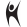 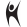  Cerddoriaeth  Adlewyrchiad anghrefyddol ar farwolaeth Darlleniadau o fardoniaeth  Hel atgofion o’r person  Teyrnged  Goleuo canhwyllau  Eiliadau o adlewyrchiad mewn distawrwydd Bydd y gwasnaeth yn cael ei gynnal gan weinydd (celebrant) dyneiddiol ac bydd yn ceisio dangos parch tuag at y person sydd wedi marw heb unrhyw gyfeiriad at ‘fynd i le gwell’.  Byddent yn cael eu cofio am eu nodweddion unigryw ac am eu cyfraniad yn ystod eu bywydau.Cwestiwn Arholiad‘Nid oes y fath beth a’r enaid; dim ond y corff sydd.’ (15) trafodwch y gosodiad gan ddangos eich bod wedi ystyried mwy nag un safbwynt.  (Mae’n rhaid i chi gyfeirio at grefydd a chrêd yn eich hateb.) Defnyddiwch y wynodaeth uchod i ddehongli dysgeidiaethau Cristnogol ac Iddewig am eneidio. Defnyddiwch y wynodaeth uchod i ddehongli dysgeidiaethau Cristnogol ac Iddewig am eneidio. CristnogaethIddewiaeth Pryd mae eneidio yn digwydd? Pryd mae eneidio yn digwydd? Tystiolaeth i gefnogi’r grêd Tystiolaeth i gefnogi’r grêd ‘An individual human existence should be like a river- Small at first, narrowly contained within its banks, and rushing passionately past boulders and over waterfalls. Gradually the river grows wider, the banks recede, the waters flow more quietly, and- in the end- without any visible break, they become merged in the sea, and painlessly lose their individual being The man or woman who in old age, can see his or her life in this way, will not suffer from the fear of death, since the things they care for will continue.’ Bertrand Russell (1872 – 1970) Cwestiwn Arholiad‘Mae credu mewn bywyd ar ôl marwolaeth yn wastraff amser.’ (15) trafodwch y gosodiad gan ddangos eich bod wedi ystyried mwy nag un safbwynt.  (mae’n rhaid cyfeirio at grefydd a chrêd yn eich ateb). Iddewiaeth Pan ysgrifenwyd yr ysgrythurau Iddewig cyntaf, fe gredid fod y meirw yn mynd i le o’r enw Sheol ble roeddent yn byw fel cysgodion. Credid fod Sheol yn le oer a thamp a bod eich henaid yn aros yno am byth.  Mewn amser dechreuodd Iddewon gredu mewn nefoedd ac uffarn.  Credent y byddai Duw yn eu barnu ac yn anfon pobl yn ôl eu haeddiant.Pe baech wedi byw bywyd da ac wedi gwneud pethau teilwng byddech yn mynd i fyw at dduw am byth.Byddai’r rhai a fyddai wedi methu a byw bywyd         da yn mynd i uffern – lle o ddioddefaint a chosb. Mae Iddewiaeth yn dysgu fod y corff a’r enaid yn      arosgyda’u gilydd ar ôl marwolaeth bod y             nefoedd ar agor i Iddewon ac eraill.  Iddewiaeth Pan ysgrifenwyd yr ysgrythurau Iddewig cyntaf, fe gredid fod y meirw yn mynd i le o’r enw Sheol ble roeddent yn byw fel cysgodion. Credid fod Sheol yn le oer a thamp a bod eich henaid yn aros yno am byth.  Mewn amser dechreuodd Iddewon gredu mewn nefoedd ac uffarn.  Credent y byddai Duw yn eu barnu ac yn anfon pobl yn ôl eu haeddiant.Pe baech wedi byw bywyd da ac wedi gwneud pethau teilwng byddech yn mynd i fyw at dduw am byth.Byddai’r rhai a fyddai wedi methu a byw bywyd         da yn mynd i uffern – lle o ddioddefaint a chosb. Mae Iddewiaeth yn dysgu fod y corff a’r enaid yn      arosgyda’u gilydd ar ôl marwolaeth bod y             nefoedd ar agor i Iddewon ac eraill.  Iddewiaeth Pan ysgrifenwyd yr ysgrythurau Iddewig cyntaf, fe gredid fod y meirw yn mynd i le o’r enw Sheol ble roeddent yn byw fel cysgodion. Credid fod Sheol yn le oer a thamp a bod eich henaid yn aros yno am byth.  Mewn amser dechreuodd Iddewon gredu mewn nefoedd ac uffarn.  Credent y byddai Duw yn eu barnu ac yn anfon pobl yn ôl eu haeddiant.Pe baech wedi byw bywyd da ac wedi gwneud pethau teilwng byddech yn mynd i fyw at dduw am byth.Byddai’r rhai a fyddai wedi methu a byw bywyd         da yn mynd i uffern – lle o ddioddefaint a chosb. Mae Iddewiaeth yn dysgu fod y corff a’r enaid yn      arosgyda’u gilydd ar ôl marwolaeth bod y             nefoedd ar agor i Iddewon ac eraill.  Cristnogaeth Mae rhai Cristnogion yn credu mewn anfarwoladeb yr enaid sef y syniad fod eich enaid yn mynd i nefoedd neu uffern ar ôl i chi farw.  Mae hyn yn dibynnu ar sut y bu i chi fyw eich bywyd ar y ddaear.  Darlunir y nefoedd fel lle prydferth a heddychlon.  Mae’n baradwys ble byddwch yn aros am byth yng nghwmni Duw – cyn belled a’ch bod wedi byw bywyd da ac wedi dilyn dysgeidiaethau Iesu.  Credir fod y rhai sydd yn y nefoedd yn perthyn i gymundeb y seintiau (the communion of saints). Mae uffern ar y llaw arall yn le o ddioddefaint a poen.  Dyma ble bydd yr anghredinwyr yn mynd ynghyd a’r rhai sydd wedi byw bywydau drwg.  Nid yw pob Cristion yn meddwl fod rhain yn lefydd ‘go iawn’.  Gwêl llawer nhw fel ‘cyflyrau meddyliol’.  Yn y nefoedd rydych yn hapus ac yn adnabod Duw tra yn uffern ‘rydych ymhell o gariad Duw.  Crêd rhai y bydd pobl sydd y mae Duw yn yn ei         wrthod yn peidio abodoli wedi iddynt farw.  Ga             nad oeddganddynt ddiddordeb yn yr ysbrydol yn             ystod eu  bywydau, ni chafodd eu heneidiau eu             deffro ac nid ydynt yn gallu goroesi marwolaeth.Mae Catholigion hefyd yn credu mewn lle o’r enw          purdan.  Yma, mae eneidiau yn cael eu cosbi cyn          iddynt              gael mynd i’r nefoedd.  Gan nad yw’r syniad yma                 i’w gael yn y Beibl, mae Protestaniaid yn ei              wrthod.  I rai cristnogion, mae hyd y rhai sydd wedi byw bywydau pechadurus yn gallu cael eu hachub drwy râs Duw.  Ydi cristnogion yn cael eu geni yn bechadurus?  Sut ydym yn gallu mynd i’r nefoedd?UniongredCredent y bydd y corff yn cael ei atgyfodi yn gyfan ar ddiwedd yr oes feseianaidd.  Oherwydd hyn ni ddylid amharu ar y corff wedi marwolaeth (ddim yn hoffi post-mortem nac amlosgi).  Gelwir mynwent Iddewig yn  Tŷ Bywyd  (Bet ha-Hayyim) sydd yn arwydd o’r cred mewn atgyfodiad.  RhyddfrydolCredent fod y corff yn lestr i’r enaid ac mae’r enaid fydd yn cael ei farnu gan Dduw.  Dyma pam nad yw pob Iddew Rhyddfrydol yn gwrthwynebu amlosgi. DiwygiedigMae Iddewon Diwygiedig yn poeni mwy am y bywyd hwn na’r bywyd a ddaw.  Adlewyrchir eu hagwedd gyda’r dyfyniad o lyfr gweddi diwygiedig: ‘Beth allwn wybod am farwolaeth, ni sydd ddim yn deall y bywyd hwn?   Yn draddodiadaol mae Cristnogaeth yn dysgu ein bod yn cael ein geni hefo natur pechadurus.  Gelwir hyn yn pechod gwreiddiol. Gan y bu i Adda ac Aefa anwybyddu gorchymun Duw a bwyta’r ffrwyth, mae pob cenhedlaeth sy’n dilyn yn etifeddu’r pechod hwn.  Er mwyncyrraedd y nefoedd mae’n rhaid i ni gymodi efo Duw er mwyn cael maddeuant.  Dim ond drwy gredu fod Iesu wedi marw trosom ar y groes er mwyn glanhau ein pechodau y gellir gwneud hyn.  Mae Cristnogion rhyddfrydol yn gwrthod y syniad o bechod gwreiddiol.  dadleuant fod angen i ni gymeryd cyfrifoldeb dros ein pechod ein hunain a nad oes ganddo ddim i’w wneud a myth Adda cac Efa.  Dyna sut bydd hi pan fydd y rhai sydd wedi marw'n atgyfodi. Mae'r corff sy'n cael ei roi yn y ddaear yn darfod, ond bydd yn codi yn gorff fydd byth yn darfod. Pan mae'n cael ei osod yn y ddaear mae'n druenus, ond pan fydd yn codi bydd yn ogoneddus! Mae'n cael ei ‛hau‛ mewn gwendid, ond bydd yn codi mewn grym! Corff dynol cyffredin sy'n cael ei ‛hau‛, ond corff ysbrydol fydd yn codi. Yn union fel mae corff dynol naturiol yn bod, mae yna hefyd gorff ysbrydol.1 Corinthiaid 15: 42-44“Pan fydd Mab y Dyn yn dod yn ôl, bydd yn dod fel brenin i deyrnasu. Bydd yn dod mewn ysblander, a'r holl angylion gydag e, ac yn eistedd ar yr orsedd hardd sydd yno ar ei gyfer yn y nefoedd. Bydd yr holl genhedloedd yn cael eu casglu o'i flaen, a bydd yn eu rhannu'n ddau grŵp fel mae bugail yn gwahanu'r defaid a'r geifr.  Bydd yn rhoi'r defaid ar ei ochr dde a'r geifr ar ei ochr chwith. “Dyma fydd y Brenin yn ei ddweud wrth y rhai sydd ar ei ochr dde, ‘Chi ydy'r rhai mae fy Nhad wedi'u bendithio, felly dewch i dderbyn eich etifeddiaeth. Mae'r cwbl wedi'i baratoi ar eich cyfer ers i'r byd gael ei greu. Dewch, oherwydd chi roddodd fwyd i mi pan oeddwn i'n llwgu; chi roddodd ddiod i mi pan oedd syched arna i; chi roddodd groeso i mi pan doeddwn i ddim yn nabod neb; chi roddodd ddillad i mi pan oeddwn i'n noeth; chi ofalodd amdana i pan oeddwn i'n sâl; chi ddaeth i ymweld â mi pan oeddwn i yn y carchar.’ “Ond bydd y rhai cyfiawn yma yn gofyn iddo, ‘Arglwydd, pryd welon ni ti'n llwgu a rhoi rhywbeth i ti i'w fwyta, neu'n sychedig a rhoi diod i ti? Pryd wnaethon ni dy groesawu di pan oeddet ti'n nabod neb, neu roi dillad i ti pan oeddet ti'n noeth? Pryd welon ni ti'n sâl neu yn y carchar a mynd i ymweld â ti?’  A bydd y Brenin yn ateb, ‘Credwch chi fi, pan wnaethoch chi helpu'r person lleiaf pwysig sy'n perthyn i mi, gwnaethoch chi fy helpu i.’ “Yna bydd yn dweud wrth y rhai sydd ar ei ochr chwith, ‘Dych chi wedi'ch melltithio! Ewch i ffwrdd oddi wrtho i, i'r tân tragwyddol sydd wedi'i baratoi i'r diafol a'i gythreuliaid.  Roesoch chi ddim byd i mi pan oeddwn i'n llwgu; roesoch chi ddim diod i mi pan oedd syched arna i;  ches i ddim croeso gynnoch chi pan oeddwn i'n ddieithr; roesoch chi ddim dillad i mi eu gwisgo pan oeddwn i'n noeth; a wnaethoch chi ddim gofalu amdana i pan oeddwn i'n sâl ac yn y carchar.’  “A byddan nhw'n gofyn iddo, ‘Arglwydd, pryd welon ni ti'n llwgu neu'n sychedig, neu'n nabod neb neu'n noeth neu'n sâl neu yn y carchar, a gwrthod dy helpu di?’  Bydd yn ateb, ‘Credwch chi fi, beth bynnag wrthodoch chi ei wneud i helpu'r un lleiaf pwysig o'r rhain, gwrthodoch chi ei wneud i mi.’  “Wedyn byddan nhw'n mynd i ffwrdd i gael eu cosbi'n dragwyddol, ond bydd y rhai wnaeth y peth iawn yn cael bywyd tragwyddol.”Crynhowch ddameg y defaid a'r geifr mewn dim mwy na phedwar brawddeg.Eglurwch beth mae’r ddameg yn dysgu Cristnogion ynglŷn â sut y dylai dilynwyr Iesu fyw eu bywydau.Eglurwch beth mae’r ddameg yn dysgu i Gristnogion am Farn. Darllenwch Luc 14: 15-24 ac esboniwch yn eich geiriau eich hun beth mae hyn yn dysgu Cristnogion am y byd a ddaw.Defnyddiwch y tabl isod i grynhoi’r hyn yr ydych wedi’i ddysgu am nefoedd ac uffern. Defnyddiwch y tabl isod i grynhoi’r hyn yr ydych wedi’i ddysgu am nefoedd ac uffern. Defnyddiwch y tabl isod i grynhoi’r hyn yr ydych wedi’i ddysgu am nefoedd ac uffern. TraddodiadCrêdCrynodeb 3 gair 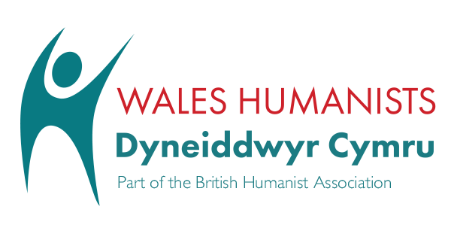 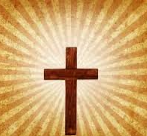 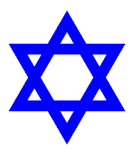 Cristnogaeth Mae amseriad marwolaeth person yn cael ei bennu gan Dduw: ‘’Yn ei law e mae bywyd pob creadur ac anadl pob person byw.’’ ( Jôb 12:10) Pan fo rhywun yn agos at farwolaeth y mae’n bosib y gelwir ar yr Offeiriad i adrodd y Ddefod Olaf.  Adroddir gweddiau tros yr un sy’n marw a gallent ofyn am fadeuant.  Mae’r Ddefod Olaf yn arfer Catholig a all gynnwys y Cymun Sanctaidd.Bydd y gwasanaeth angladdol yn digwydd mewn eglwys neu gapel a bydd offeiriad, ficer neu weinidog yn ei arwain.  Yn aml, byddent yn gwisgo gwyn.  Bydd yr arch yn cael ei gludo i’r capel gan ffrindiau neu deulu.  Gadewir yr arch yn nhu blaen yr eglwys.  Fel arfer, bydd blodau i’w gweld ac fe oleuir canhwyllau. Bydd y mwyafrif o angladdau yn agor hefo geiriau John 11 sydd yn ymwneud a Iesu yn atgyfodi Lasarus:“Fi ydy'r atgyfodiad a'r bywyd. Bydd pawb sy'n credu ynof fi yn dod yn fyw, er iddyn nhw farw; a bydd y rhai sy'n fyw ac yn credu ynof fi ddim yn marw go iawn’’ Ioan 11: 25-26 Wedi hyn bydd emynau sydd yn adlewyrchu’r grêd mewn bywyd ar ôl mawrolaeth neu sydd yn cysuro yn cael eu canu a bydd darlleniadau e.e. 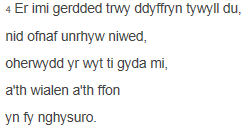 Salm 23:4Mae amser wedi ei bennu i bopeth, amser penodol i bopeth sy'n digwydd yn y byd: Amser i gael eich geni ac amser i farw, Amser i blannu ac amser i godi beth blannwyd; Amser i ladd ac amser i iacháu, Amser i chwalu rhywbeth ac amser i adeiladu; Amser i wylo ac amser i chwerthin, Amser i alaru ac amser i ddawnsio (Pregethwr 3: 1 – 4)Bydd y gweinidog yn dweud ychydig o eiriau am fywyd yr ymadawedig a sut y byddant yn cael eu colli. Byddant hefyd yn rhoi geiriau o gysur i'r teulu ac yn eu hatgoffa o bwysigrwydd yr atgyfodiad a'r bywyd newydd i ddod.Gall y Catholigion gynnal Offeren (gwasanaeth Cymun) gyda bara a gwin yn ystod yr angladd.Ar ôl y gwasanaeth bydd yr arch yn cael ei gludo i amlosgfa neu fynwent. Claddu (gladdu yn y ddaear) yw dewis traddodiadol llawer o Gristnogion, ond, erbyn heddiw, mae’n well gan lawer o Gristnogion i gael eu hamlosgi.Os dewisir claddu, fe fydd yr arch yn cael ei ostwng i mewn i'r ddaear a weithiau tolltir dŵr sanctaidd tra bod y Gweinidog yn dweud:‘’Wrth gael ein bedyddio, cawson ni'n claddu gydag e, am fod y person oedden ni o'r blaen wedi marw. Ac yn union fel y cafodd y Meseia ei godi yn ôl yn fyw drwy nerth bendigedig y Tad, dŷn ninnau hefyd bellach yn byw bywydau newydd.’’Fel arfer bydd y gwasanaeth yn gorffen gyda’r geiriau:‘’pridd i’r pridd,lludw i’r lludw, llwch i’r llwch mewn gwir a diogel obaith o’r atgyfodiad i fywyd‘’tragwyddol trwy ein Harglwydd Iesu Grist a fu farw ac a gladdwyd ac a gyfodwyd eto er ein mwyn ni’’Fel rheol bydd gwasanaethau amlosgi yn gorffen gyda geiriau gwahanol, ond bydd yr ystyr yr un fath.Ar ôl y gwasanaeth bydd y teulu fel arfer yn darparu lluniaeth lle bydd gwesteion yn rhannu eu hatgofion am y person a fu farw.Eglurwch ystyr:AtgyfodiadCladdedigiaeth amlosgfa Darllenwch Pregethwr 3:1-4. Pam y byddai pobl yn dewis hwn fel darn darllen mewn angladd? Pam fod rhai Crisnogion yn dewis cael eu claddu tra bod eraill yn dewis amlosgi?  Eglurwch beth a allai effeithio ar eu dewis.  ‘Mae pobl crefyddol yn fwy tebygol o geisio byw bywyd moesol na pobl di-grefydd.’ (15) Trafodwch y gosodiad gan ddangos eich bod wedi ystyried mwy nac un safbwynt.  (mae’n rhaid i chi gyfeirio at safbwyntiau crefyddol yn eich hateb) Iddewiaeth Mae gan Iddewig diwygiedig ac Iddewon uniongred safbwyntiau ac arferion gwahanol.  Mae’r ddau ohonynt, serch hynny, yn pwysleisio pwysigrwydd rôl y synagog yn yr angladd ac maent yn ceisio claddu’r corff o fewn 24 awr i’r marwolaeth.  Nid ydynt yn claddu yn ystod Shabbat nac yn ystod diwrnod cyntaf nac olaf gŵyl.   Os yn bosib, dylai’r geiriau olaf y mae Iddew yn ei glywed ddod o’r Shema:If possible, the last words they hear should be the Shema: ‘Clyw o Israel, y mae’r Arglwydd ein Duw yn un Duw.’ Ni ddylid gadael i berson sydd ar fin marw neu wedi marw ar ben ei hun a dylid dangos parch tuag ato.  Ni ddylai’r teulu orfod cymeryd yr holl faich am hyn.  Mae alodaeth synagog fel arfer yn cynnwys grŵp arbennig sydd a chyfrifoldeb dros gladdu.  Gelwir y bobl yma yn chevra kaddisha (y gymdeithas sanctaidd) ac mae’n cynnwys dynion a merched sydd yn cael eu hystyried yn deilwng i gyflawni swydd mor bwysig.  Bydd y rhai sydd yn bresennol yn bendithio Duw fel y gwir farnwr a byddant yn rhygo darn o’r dillad y maent yn ei wisgo fel arwydd o alar (keriah). Nid yw’r chevra kaddisha yn cael eu talu am ofalu ac am aros hefo’r corff.  Mae’n weithred a ystyrir yn anrhydedd.  Unwaith mae person wedi marw, ni adewir y corff ar ben ei hun.  Golchir y corff yn drwyadl, dyn gan ddynion a dynes gan ferched.  Gwneir hyn unai yn y cartref, yn y tahara (ystafell arbennig mewn adeilad sydd i’w gael mewn mynwent Iddewig) neu mewn gorffdŷ (mortuary).  Gwisgir y corff mewn amdo (shroud) (tachrichim) a kittel (dilledun plaen gwyn). Rhoir y corff mewn bocs plaen er mwyn dangos fod pawb yn gyfartal mewn marwolaeth.  I ddynion rhoddir tallit ogwmpas yr ysgwyddau.  Torrir un o’r taslau ermwyn dangosnad oes raid iddo iddo gadw’r cyfreithiau bellach.  Gorchuddir yr arch gyda chynfas du.  Mae’r angladd ei hun yn un syml.  Bydd y rabbi yn cynnal y gwasanaeth mewn neudd yn y fynwentThe funeral itself is a simple affair. The Rabbi conducts the service in a hall at the cemetery (Bet Hayyim or Bet Olam). 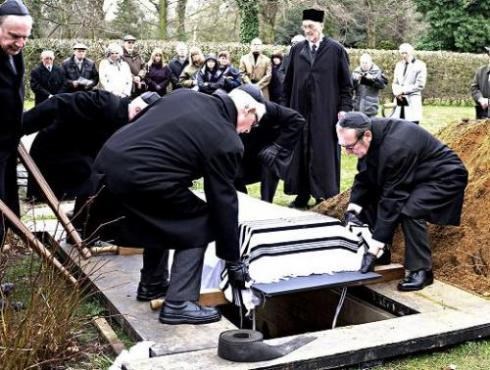 Adroddir gweddiau, darllenir salmau arhoddir bwyslais ar rinweddau’r person sydd wedi marw gan roi pwyslais ar eu ffydd bod Duw yn gyfiawn.  Bydd pawb wedyn yn cyflawni’r Mitzvah o fynd a’r corff at y bedd.  Bydd pawb yn taflu llond rhaw o bridd i’r twll ac yna byddent yn golchi eu dwylo fel arwydd eu bod ar wahan i’r meirw. Mewn amseroedd Beiblaidd ac yn Israel hyd heddiw, bydd y corff yn cael ei gladdu heb arch fel ei fod mewn cysylltiad uniongyrchol â’r pridd.  Mae diwedd yr angladd yn arwydd fod yr amser i alaru yn cychwyn. The end of the funeral marks the beginning of mourning.  Arwydd arall fod yr amser i alaru wedi cychwyn ydi adrodd y Kaddish.  Mae hon yn weddi sydd yn cadarnhau sancteiddrwydd Duw:                               ‘’Magnified and sanctified be his great Name in the world       which he hath created according tohis will.’’Mae disgwyl i blentyn adrodd y Kaddish mewn angladd rhiant ac yna yn ddyddiol am 11 mis.  Pan nad oes plant, mae’n cael ei adrodd gan berthnasau eraill neu rywun sydd yn cael eu penodi’n arbennig i gyflawni’r swydd. Mae adrodd y Kaddish yn dangos fod y plant a’r rhieni yn unedig yn eu teyrngarwch i Dduw; mae’n ffocysu, nid ar y meirw, ond ar enw Duw, gan weddio y bydd y byd yn cydnabod ei sancteiddrwydd.  Mae’n cyfeirio tuag at sefydlu teyrnas Duw ar y ddaear a thuag at atgyfodiad. Bydd cyfarchion yn cael eu rhoi gan y galarwyr ar y pwynt hwn:‘Boed i Dduw eich cysuro ymysg y rhai sydd yn Greetings are offered by mourners at this point, and during the week after the funeral: ‘Dymunaf i ti fywyd hir.’Dengys yr ymadroddion hyn bwysigrwydd sancteiddrwydd bwyd.  Mae’n bwysig byw bywyd yn llawn.  Ar ddychwelyd adref, yn aml, bwyteur pryd sydd yn cynnwys wyau wedi eu berwi’n galed (seudat havra’h).  Gan nad oes agoriad i ŵy, mae’n symbol o anallu y galarwyr i agor eu cegau a mynegi eu galar.  Bydd y teulu agos yn aros adref am saith diwrnod a bydd ffrindiau yn gofalu am dasgau dyddiol.  Gelwir y cyfnod yma yn shiva ac mae’n gyfle i Iddewon dynnu’n ôl o fywyd beunyddiol a galaru. https://www.youtube.com/watch?v=9X-HnkZ-PUQ(2:53 – 6:14, 7:04 -  8:05)Bydd y galarwyr yn eistedd ar gadeiriau isel a ni fyddent yn torri eu gwallt na’u gwinedd.  Gorchuddir pob drych a ni chaniateir iddynt gael rhyw yn ystod y cyfnod hwn.Yn ystod yr wythnos hon ni wrandewir ar gerddoriaeth ac mae galarwyr yn osgoi gwisgo esgidiau lledr.  Cedwir cannwyll yn llosgi ddydd a nos.Yn dilyn Shiva ceir Sheloshim.  Mae’n parau am drideg diwrnod wedi’r angladd.Bydd y galarwr yn dychwelyd i’r gwaith, ond osgoir partion a dawnsio.Cedwir pob gŵyl sydd yn cael eu cynnal yn ystod sheloshim.Ar ôl 30 diwrnod mae bywyd ‘normal’ yn ail gychwyn, heblaw am i’r rhai sydd wedi colli rhiant, ble mae gwaharddiadau sheloshim yn parau am flwyddyn gyfan wedi’r angladd.Yn ystod y flwyddyn bydd carreg bedd yn cael ei osod a bydd gwasanaeth yn cael ei gynnal i nodi’r achlysur.Ar benblwydd y marwolaeth bydd plant yn cadw Yarzheit.  Mae’n ddiwrnod o fyfyrio ac edifarhau a bydd rhai Iddewon yn ymprydio.Ar noswyl Yarzheit cannwyll arbennig sydd yn aros am 24 awr yn cael ei oleuo.  Mae hwn yn cynrychioli eneidiau’r meirw.  Mae rhai yn mynd i’r synagog ac yn adrodd kaddish a bydd rhai yn rhoi rhodd i elusen ac yn astudio’r Torah..Ar Yarzheit bydd y plant yn ymweld a’r bedd yn gadael carreg bach ar y garreg bedd.Rhowch y  geiriau Hebraeg  am y termau canlynol ac eglurwch eu hystyr yng nghyd-destun angladdau Iddewig.  Give the Hebrew words for the following and explain their meaning in the context of Jewish funerals: Y gymdeithas sanctaiddSaith Tri deg Pam nad yw Iddewon Uniongred yn cael eu hamlosgi? Beth yw ystyr Bet Hayyim a Bet Olam? Pa neges am farwolaeth y maen’t yn ei adlewyrchu ? d) Ym mha ffordd mae sheloshim and Yahrzeit wedi eu cynllunio i helpu’r rhai sydd yn galaru? e) nid yw pob Iddew yn cadw at shiva am wythnos gyfan. Beth allwch chi ennill a beth allwch chi golli drwy leihau y cyfnod hwn o alaru? Darllenwch y darnau am angladdau’r Dyneiddwyr.  Defnyddiwch wahanol liwiau i uwch-oleuo geiriau ac ymadroddion sydd yn cyfeirio at y cysyniadau Dyneissiol allweddol taug at farwolaeth sef:Marwolaeth yw diwedd bodolaeth unigol.Gall angladdau ddathlu bywyd sydd wedi’i fyw yn ogystal â chydnabod tristwch ffarwelio.  Mae angladdau yn achlysur i’r byw.Mae peidio a chredu mewn bywyd ar ôl marwolaeth yn gwneud y bywyd hwn yn fwy ystyrlon – mae angen i ni wneud y mwyaf o’r un bywyd sydd gennym.Gallwn fyw ymlaen ar ôl ein bywydau trwy ein hatomau (atoms), ein genau (genes), gweithredoedd, syniadau a rannwyd a’n profiadau.Darnau o angladdau DyneiddiolMae gwasanaeth dyneiddiol yn gyfle i ffarwelio a pherson yr ydym wedi’i garu .., ond, y mae’n fwy na hynny .. mae’n ddathliad o’r bywyd a’r personoliaeth sydd wedi bod. Gwyddom fod gwerth ac ystyr bywyd i’w gael mewn ‘byw eich bywyd’ ac mewn ei ‘fyw yn dda’.  Mae pobl sydd wedi bod yn gefn ac yn gysur i eraill wedi gweithio ar gyfer y cenhedloedd sydd i ddod gan ennill boddhad wrth wneud hynny, rhain yw’r pobl sydd yn creu gwerth ac ystyr i fywyd.  Mae popeth sydd yn byw yn cychwyn byw ac yn gorffen byw.  Mae bywyd yn bodoli rhwng geni a marw ac i’r rhai ohonom sydd yn credu fod marwolaeth yn dod a therfyn i fodolaeth, mae arwyddocad bywyd i’w cael yn y profiadau a’r llwyddianau a gyflawnwn yn ystod y cyfnod hwnnw. Mae’r cysur o gael ffrind, efallai, yn cael ei golli, ond, ni allwn byth golli’r cysur o fod wedi cael y ffrind hwnnw.  I gyd-fynd a’r galar o golli’r ffrind hwnnw, mae gennych y llawennydd o fod wedi adnabod y ffrind hwnnw. I’r rhai ohonnom sydd yn credu fod marwolaeth yn dod a diwedd i fodolaeth unigol, mae cydnabod ein cyfrifoldebaua dros a dibyniaeth ar ein gilydd yn rhoi pwrpas ac arwyddocad i fywyd. Nid yw unrhuyw fywyd wedi’i golli’n llwyr: rydym yn byw ymlaen drwy’r dylanwad a gawsom ar y rhai sydd dal i fyw.  Yr hyn sydd yn cyfri yw nid fod rhywun wedi marw, ond eu bod wedi byw.  Gadewch i ni ganolbwyntio heddiw ar pa mor anhygoel oedd eu bywyd. Gofynnaf yn awr i chi fod yn dawel am eiliad neu ddau fel y gallwn i gyd ei gofio yn ein ffordd arbennig ein hunain. Cyflwynwn ei gorff i’w ddiwedd naturiol, ei drawsnewid i elfennau eithaf y bydysawd. Rydym wedi bod yn cofio gyda chariad a diolch bywyd sydd wedi dod i ben.  Gadewch i ni ddychwelyd i’n cartrefi a’n gwaith yn bendrefynol ein bod ni, y rhai sydd yn byw ymlaen, yn defnyddio ein bywydau yn fwy llawn ac i well bwrpas yn sgil ein hadnabyddiaeth ohonno ac o’i rannu mewn bywyd. Rydym wedi bod yn cofio ac yn ein hatgoffa ein hunain nad yw’r meirw yn byw mewn bedd, ond yng nghalonau a meddyliau y rhai sydd yn fyw. 